Find en, der i sommerferien… AktivitetAktivitetUnderskrift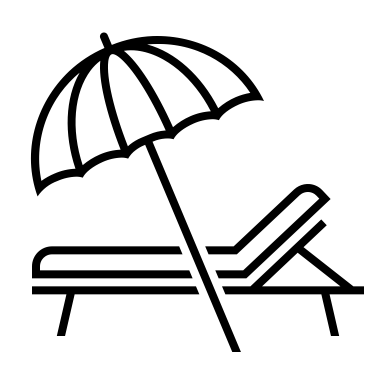 har været på stranden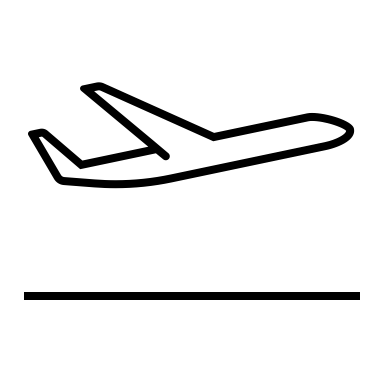 har fløjet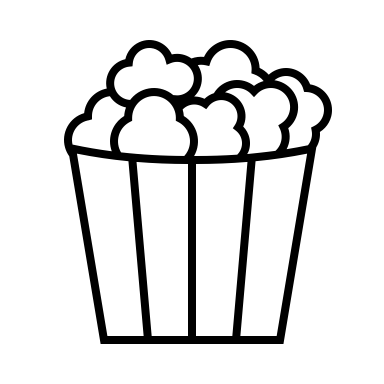 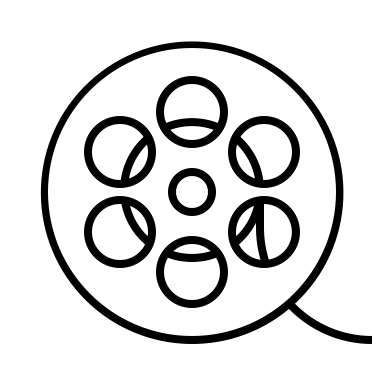 har været i biografen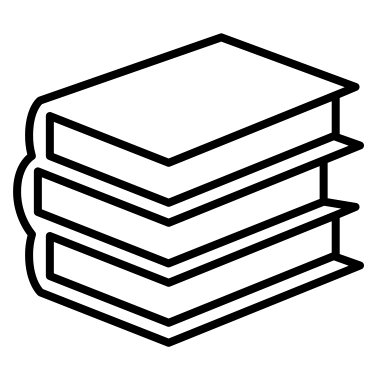 har læst en bog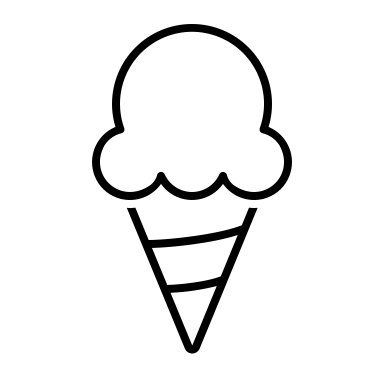 har spist en is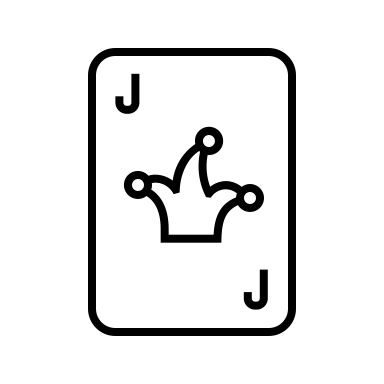 har spillet spil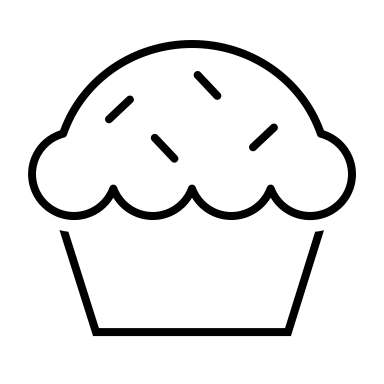 har bagt en kage